MVHS ALUMNI HOMECOMING DAY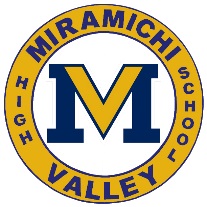 ALUMNISaturday, October 22, 201610 am-1:00 pmPre-GameJumping CastlesGamesFace PaintingGreen’s Catering Food TruckMVHS Merchandise for sale1:00 pmFootball GameMVHS VS. JMH9pm-1:00amHomecoming Dance hosted by MVHS Alumni AssociationTickets $10 available at N&J Convenience, PHARMASAVE Newcastle and MVHSAdults 19+ All are Welcome (not just Alumni)